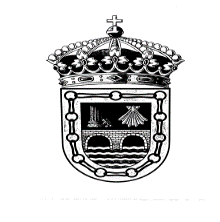 Villasabariego a             de                                      de 201Firma del/ de la solicitante o representanteAL SR. ALCALDE DEL AYUNTAMIENTO DE VILLASABARIEGO1.- Solicitante (datos de obligado cumplimiento)1.- Solicitante (datos de obligado cumplimiento)1.- Solicitante (datos de obligado cumplimiento)1.- Solicitante (datos de obligado cumplimiento)1.- Solicitante (datos de obligado cumplimiento)Nombre y apellidos o razón socialNombre y apellidos o razón socialNIF/DNIDomicilioDomicilioDomicilioLocalidadMunicipioMunicipioProvinciaCódigo PostalCorreo electrónicoCorreo electrónicoCorreo electrónicoTeléfonoFax2. Representante  (de obligado cumplimiento en caso de actuar con represent. legal)2. Representante  (de obligado cumplimiento en caso de actuar con represent. legal)2. Representante  (de obligado cumplimiento en caso de actuar con represent. legal)2. Representante  (de obligado cumplimiento en caso de actuar con represent. legal)Nombre y apellidos o razón socialCIF/DNIDomicilioDomicilioLocalidadLocalidadProvinciaCódigo PostalCorreo electrónicoCorreo electrónicoTeléfonoFax3. Expone y/o solicita4. Documentos que acompañan a la instancia